Lenguaje verbalTransición 	IIConciencia fonológica Actividad I: sonido final vocálico 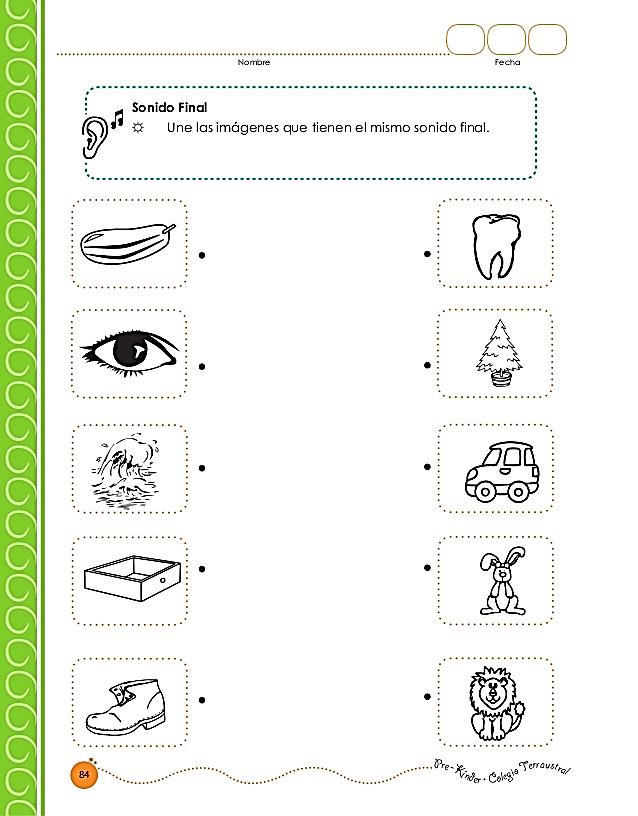 Pepino – muela – ojo – pino – ojo- ola – auto – cajón – conejo – bototo – león Actividad II: rimas iniciales 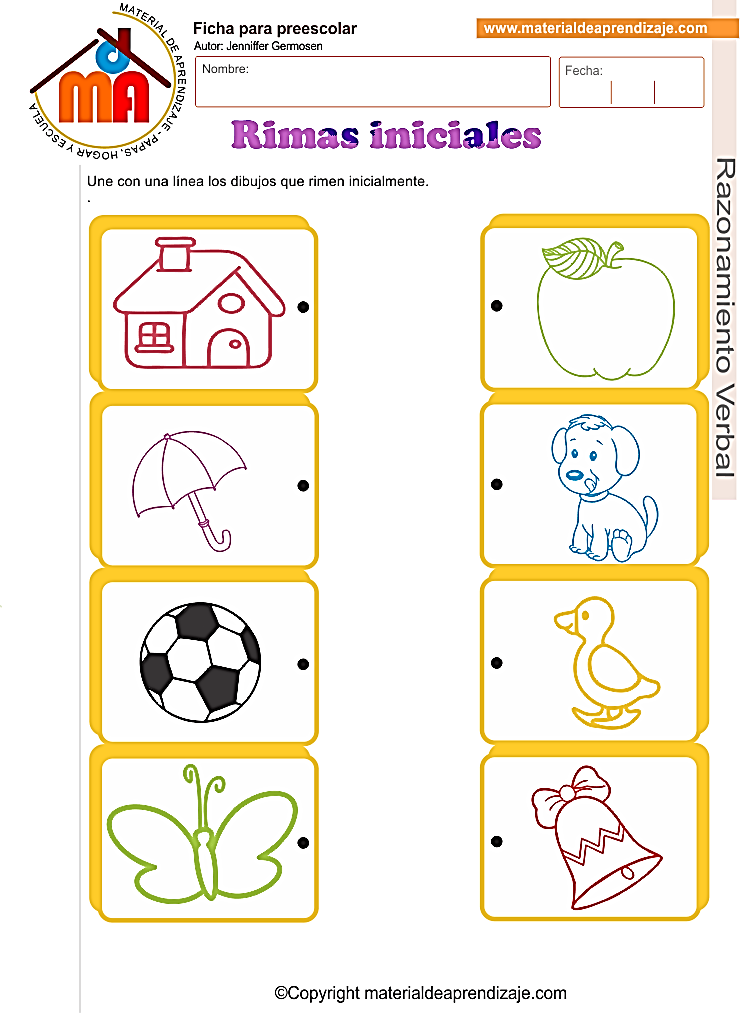 Actividad III: identificar rimas en imágenes Recorta el material y pega cada dibujo con la imagen que rime 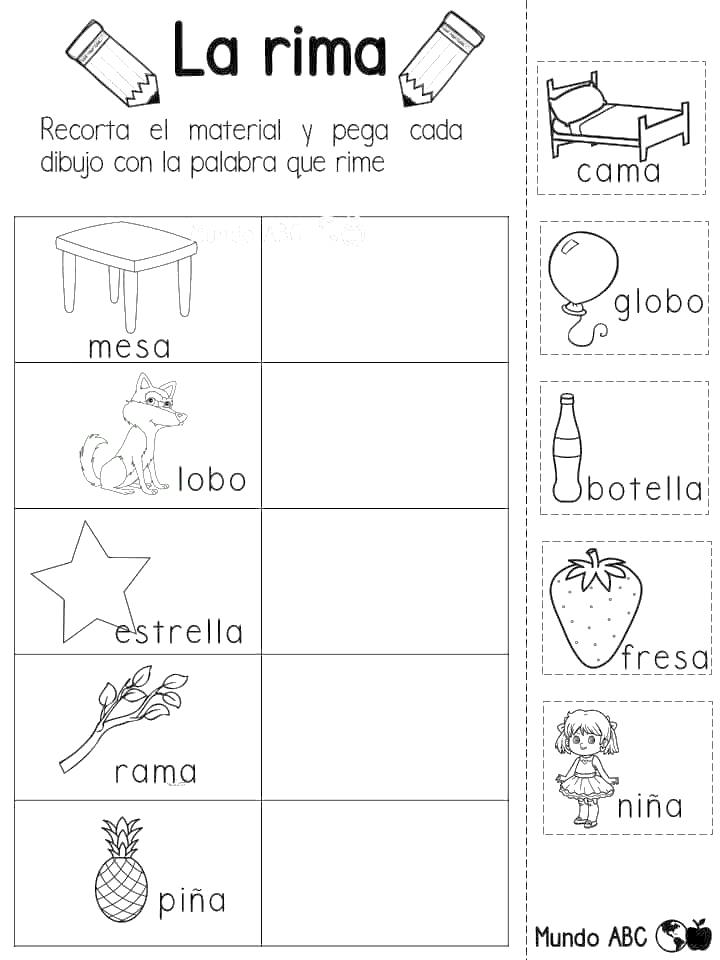 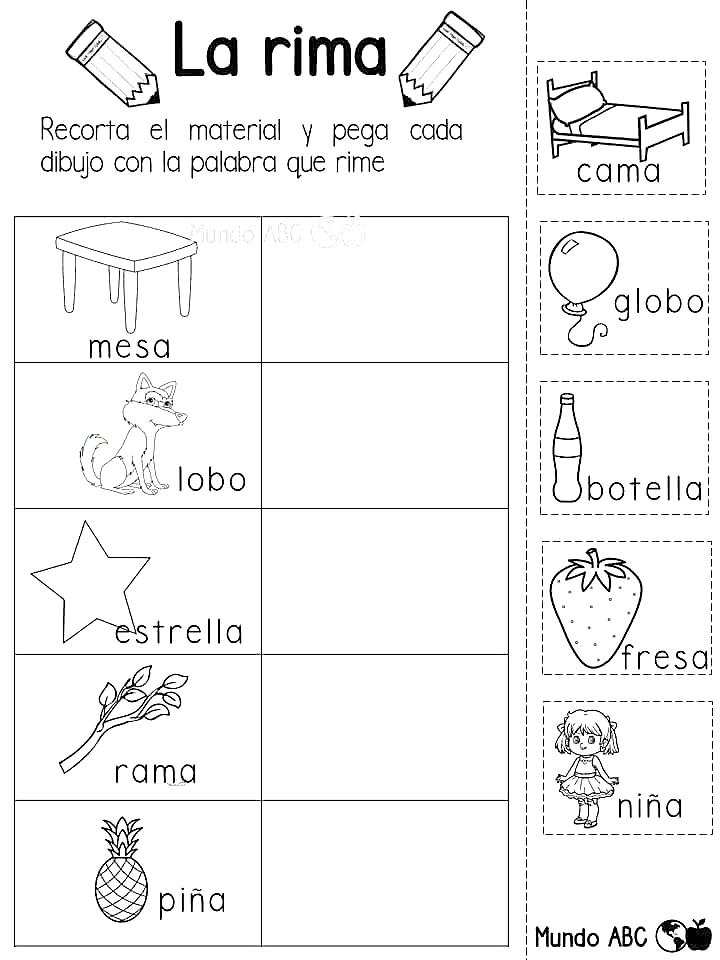 NombreNivelFecha _________/____/ 20200A  3.  Descubrir en contextos lúdicos, atributos fonológicos de palabras conocidas, tales como conteo de palabras, segmentación y conteo de sílabas, identificación de sonidos finales e iniciales.